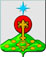 РОССИЙСКАЯ ФЕДЕРАЦИЯСвердловская областьДУМА СЕВЕРОУРАЛЬСКОГО ГОРОДСКОГО ОКРУГАРЕШЕНИЕот 28 января 2015 года	                    № 1г. Североуральск         Об утверждении   Примерного Положения об оплате труда работников муниципальных образовательных учреждений, реализующих программы  дошкольного, начального общего, основного общего, среднего общего и дополнительного образования, в отношении которых функции и полномочия учредителя осуществляются Управлением образования Администрации Североуральского городского округа Руководствуясь частью 3 статьи 34, частью 2 статьи 53 Федерального Закона от 06 октября 2003 года № 131-ФЗ «Об общих принципах организации местного самоуправления в Российской Федерации» («Российская газета», 2003, 08 октября, №202) с изменениями на 29 декабря  2013 года,  во исполнение Указа Президента Российской Федерации от 07 мая 2012 года № 597 «О мероприятиях по реализации государственной социальной политики» («Российская газета»,2012, 09 мая, №102), Распоряжения Правительства Российской Федерации от 26.11.2012 года № 2190-р, Постановления Правительства Свердловской области от 25.06.2010 г. № 973-ПП «О ведении новых систем оплаты труда работников государственных учреждений Свердловской области»  («Областная газета», 2010, 02 июля, № 232-233) в ред. от 03.09.2014 г., Уставом Североуральского городского округа (газета «Наше слово», 2005, 15 августа, № 95) с изменениями на 15 октября 2014 года,  в целях совершенствования условий оплаты труда работников муниципальных бюджетных и автономных образовательных учреждений и сохранения отраслевых особенностей  Дума Североуральского городского округа          РЕШИЛА:1. Утвердить Примерное Положение об оплате труда работников муниципальных образовательных учреждений, реализующих программы  дошкольного, начального общего, основного общего, среднего общего и дополнительного образования, в отношении которых функции и полномочия учредителя осуществляются Управлением образования Администрации Североуральского городского округа  (далее – Положение) (прилагается).2. Установить, что финансовое обеспечение обязательств по реализации настоящего Решения, осуществляется посредством предоставления субсидий, связанных с оказанием муниципальными бюджетными и автономными образовательными учреждениями в соответствии с муниципальным заданием  муниципальных услуг (выполнения работ) на соответствующий  год.3. Установить, что настоящее Решение вступает в силу   с момента его подписания и распространяется на правоотношения, возникшие с 01 февраля 2015 года.4. Признать утратившими силу с 01 февраля 2015 года:- Решение Думы Североуральского городского округа от 11 декабря 2013 года № 122 «Об утверждении Примерного Положения об оплате труда работников муниципальных образовательных учреждений, реализующих программы начального общего, основного общего, среднего (полного) общего образования, подведомственных Управлению образования Администрации Североуральского городского округа» с изменениями, внесенными Решением Думы Североуральского городского округа от 29 января 2014 года № 7;- Решение Думы Североуральского городского округа от 11 декабря 2013 года № 123 «Об утверждении Примерного Положения об оплате труда работников муниципальных автономных, бюджетных и казенных образовательных учреждений, реализующих программы дошкольного образования, дополнительного образования, подведомственных Управлению образования Администрации Североуральского городского округа» с изменениями, внесенными Решением Думы Североуральского городского округа от 29 января 2014 года № 8.5. Контроль за выполнением настоящего Решения возложить на постоянную депутатскую комиссию Думы Североуральского городского округа по бюджету и налогам (Капралова С.Ю.).ГлаваСевероуральского городского округа                                         Б.В. МеньшиковУтверждено                                                                                                             Решением Думы Североуральского городского округа                                                                                                                                     от  28 января  2015 года № 1 Примерное положение об оплате труда работников муниципальных образовательных учреждений, реализующих программы  дошкольного, начального общего, основного общего, среднего общего и дополнительного образования, в отношении которых функции и полномочия учредителя осуществляются Управлением образования Администрации Североуральского городского округа Глава 1. Общие положения1. Примерное  положение об оплате труда работников муниципальных образовательных учреждений, реализующих программы  дошкольного, начального общего, основного общего, среднего общего и дополнительного образования, в отношении которых функции и полномочия учредителя осуществляются Управлением образования Администрации Североуральского городского округа  (далее – Положение), применяется при исчислении заработной платы работников муниципальных автономных и бюджетных образовательных учреждений в отношении которых функции и полномочия учредителя осуществляются Управлением образования Администрации Североуральского городского округа (далее - образовательные организации). Образовательные учреждения устанавливают систему оплаты труда в соответствии с настоящим Положением. 2. Заработная плата работников образовательных учреждений устанавливается в соответствии с федеральными законами и иными нормативными правовыми актами Российской Федерации, законами и иными нормативными правовыми актами Свердловской области и локальными нормативными актами образовательных организаций, которые разрабатываются на основе Положения, и не может быть меньше заработной платы (без учета премий и иных стимулирующих выплат), выплачиваемой на основе тарифной сетки по оплате труда работников образовательных учреждений (без учета премий и иных стимулирующих выплат), при условии сохранения объема должностных обязанностей работников и выполнения ими работ той же квалификации.3. Месячная заработная плата работника, полностью отработавшего  за этот период норму рабочего времени и выполнившего норму труда (трудовые обязанности), не может быть ниже размера минимальной заработной платы, установленного в Свердловской области. 4. Размер, порядок и условия оплаты труда работников образовательных учреждений устанавливаются работодателем в трудовом договоре.Условия оплаты труда,  включая размер оклада (должностного оклада), ставки заработной платы работника, повышающие коэффициенты к окладам и иные выплаты стимулирующего характера, выплаты компенсационного характера являются обязательными для включения в трудовой договор. 5. Фонд оплаты труда образовательного учреждения утверждается главным распорядителем бюджетных средств на соответствующий финансовый год.Объем средств на компенсационные выплаты в составе фонда оплаты труда образовательного учреждения устанавливает главный распорядитель бюджетных средств, исходя из особенностей деятельности образовательного учреждения.Объем средств на выплаты стимулирующего характера в составе фонда оплаты труда образовательного учреждения должен составлять не менее          20 процентов и не более 40 процентов, в пределах утверждённого фонда оплаты труда на соответствующий финансовый год.Выплаты компенсационного и стимулирующего характера, размеры и условия  их осуществления, устанавливаются в учреждениях  коллективными договорами, соглашениями и локальными нормативными актами в соответствии с трудовым законодательством и нормативными правовыми актами, содержащими нормы трудового права.6. Штатное расписание разрабатывается образовательными учреждениями в соответствии со структурой, согласованной с главным распорядителем бюджетных средств, в пределах утвержденного на соответствующий финансовый год фонда оплаты труда.  Главный распорядитель бюджетных средств может устанавливать предельную долю оплаты труда работников административно-управленческого персонала в фонде оплаты труда образовательных учреждений, а также перечень должностей, относимых к  административно-управленческому персоналу указанных учреждений, по согласованию с Главой Администрации Североуральского городского округа.7. Должности работников, включаемые в штатное расписание образовательного учреждения, должны соответствовать уставным целям образовательного учреждения, Единому квалификационному справочнику должностей руководителей, специалистов и служащих (раздел «Квалификационные характеристики должностей работников образования»), утвержденному приказом Министерства здравоохранения и социального развития Российской Федерации от 26.08.2010 г. № 761н, и Единому тарифно-квалификационному справочнику работ и профессий рабочих, утвержденному Постановлением Правительства Российской Федерации от 31.10.2002 N 787 "О порядке утверждения Единого тарифно-квалификационного справочника работ и профессий рабочих, Единого квалификационного справочника должностей руководителей, специалистов и служащих" (далее - ЕТКС).8. Среднемесячная заработная плата педагогических работников учреждений дошкольного образования, подведомственных Управлению образования Администрации Североуральского городского округа,  с учётом выплат по окладам (должностным окладам), ставкам заработной платы, повышающим коэффициентам, выплат компенсационного и стимулирующего характера, полностью отработавшего за этот период норму рабочего времени и выполнившего норму труда (трудовые обязанности), не может быть ниже уровня средней заработной платы в сфере общего образования в Свердловской области.Средняя заработная плата педагогических работников образовательных учреждений, реализующих программы начального общего, основного общего, среднего общего образования, подведомственных Управлению образования Администрации Североуральского городского округа,  к 2018 году должна составлять не менее 100 процентов от средней заработной платы в Свердловской области.Средняя заработная плата педагогических работников образовательных учреждений, реализующих программы дополнительного образования, подведомственных Управлению образования Администрации Североуральского городского округа, с учётом выплат по окладам (должностным окладам), ставкам заработной платы, повышающим коэффициентам, выплат компенсационного и стимулирующего характера, полностью отработавших за этот период норму рабочего времени и выполнивших норму труда (трудовые обязанности),  к 2018 году должна быть не ниже уровня средней заработной платы учителей в Свердловской области.9. Повышение заработной платы работников образовательных учреждений производится поэтапно с возможным привлечением на эти цели не менее трети средств, получаемых за счет оптимизации структуры, реорганизации неэффективных учреждений и увеличения фонда оплаты труда за счёт источников, поступающих от предпринимательской и иной приносящей доход деятельности учреждений.Глава 2.  Условия определения оплаты труда	10. Оплата труда работников образовательного учреждения устанавливается с учетом: 	1) Единого тарифно-квалификационного справочника работ и профессий рабочих; 	2) Единого квалификационного справочника должностей руководителей, специалистов и служащих; 	3) государственных гарантий по оплате труда; 	4) профессиональных квалификационных групп;5) перечня видов выплат компенсационного характера;	6) перечня видов выплат стимулирующего характера; 	7) единых рекомендаций Российской трехсторонней комиссии по регулированию социально-трудовых отношений по установлению на федеральном, региональном и местном уровнях оплаты труда работников организаций, финансируемых из соответствующих бюджетов; 8) мнения выборного органа первичной профсоюзной организации или, при его отсутствии, иного представительного органа работников образовательного учреждения. 11. При определении размера оплаты труда работников образовательных учреждений учитываются:1) показатели квалификации (образование, стаж педагогической работы, наличие квалификационной категории, наличие ученой степени, почетного звания);2) продолжительность рабочего времени (нормы часов педагогической работы за ставку заработной платы) педагогических работников образовательных учреждений;3) объемы учебной нагрузки (преподавательской работы)  и педагогической работы;4) порядок исчисления заработной платы педагогических работников на основе тарификации;5) особенности исчисления почасовой оплаты труда педагогических работников;6) условия труда, отклоняющиеся от нормальных, выплаты, обусловленные районным регулированием оплаты труда.12. Заработная плата работников образовательных учреждений предельными размерами не ограничивается за исключением случаев, предусмотренных Трудовым кодексом Российской Федерации. 13. Изменение оплаты труда производится:1) при присвоении квалификационной категории - со дня вынесения решения соответствующей аттестационной комиссии;2) при присвоении почетного звания - со дня присвоения (при предъявлении документа, подтверждающего присвоение почетного звания);3) при присуждении ученой степени кандидата наук - со дня вынесения решения Высшей аттестационной комиссией при федеральном органе исполнительной власти о выдаче диплома (при предъявлении диплома государственного образца кандидата наук);4) при присуждении ученой степени доктора наук - со дня присуждения Высшей аттестационной комиссией при федеральном органе исполнительной власти ученой степени доктора наук (при предъявлении диплома государственного образца доктора наук).14. При наступлении у работника права в соответствии с пунктом 13 настоящего положения на изменение заработной платы в период пребывания его в ежегодном или другом отпуске, а также в период его временной нетрудоспособности выплата заработной платы производится с соблюдением норм трудового законодательства.15.  Руководители образовательных учреждений:1) проверяют документы об образовании и стаже педагогической работы,  другие основания, предусмотренные настоящим Положением, в соответствии с которыми определяются размеры окладов (должностных  окладов), ставок заработной платы работников;2) ежегодно составляют и утверждают тарификационные списки на работников, выполняющих педагогическую работу, включая работников, выполняющих эту работу в том же образовательном учреждении помимо своей основной работы, а также штатное расписание на других работников образовательного учреждения; 3) несут ответственность за своевременное и правильное определение размеров заработной платы работников образовательных учреждений.16. Предельный объем учебной нагрузки (преподавательской работы), которая может выполняться в образовательном учреждении педагогическими работниками, определяется руководителем образовательного учреждения в соответствии с Трудовым кодексом Российской Федерации, федеральными законами и иными нормативными правовыми актами, содержащими нормы трудового права и регламентирующими деятельность данного типа образовательного учреждения.17. Преподавательская работа в том же образовательном учреждении для педагогических работников не является совместительством и не требует заключения (оформления) трудового договора при условии осуществления видов работы, предусмотренных постановлением Министерства труда Российской Федерации  от 30.06.2003 г. № 41 «Об особенностях работы по совместительству педагогических, медицинских, фармацевтических работников и работников культуры».18. Предоставление преподавательской работы лицам, выполняющим ее помимо основной работы в той же образовательном учреждении, а также педагогическим, руководящим и иным работникам других образовательных учреждений, работникам предприятий, организаций и организаций (включая работников органов местного самоуправления, осуществляющих управление в сфере образования, и учебно-методических кабинетов) осуществляется с учетом мнения выборного органа первичной профсоюзной организации или, при его отсутствии, иного представительного органа работников, при условии, если педагогические работники, для которых данное образовательное учреждение является основным местом работы, обеспечены преподавательской работой по своей специальности в объеме не менее, чем на ставку заработной платы, либо в меньшем объеме с их письменного согласия. Глава 3. Порядок определения оплаты труда отдельных категорий 		        работников образовательных учреждений19. Оплата труда работников образовательных учреждений включает в себя:1) размеры окладов (должностных окладов), ставок заработной платы по профессиональным квалификационным группам; 2) размеры повышающих коэффициентов к окладам (должностным окладам), ставкам заработной платы;3) выплаты компенсационного характера в соответствии с перечнем видов выплат компенсационного характера, установленных в главе 5 настоящего Положения; 4) выплаты стимулирующего характера в соответствии с перечнем видов выплат стимулирующего характера, установленных  в главе 6 настоящего Положения.	20. Образовательное учреждение самостоятельно определяет размеры окладов (должностных окладов), ставок заработной платы, а также размеры стимулирующих и иных выплат в соответствии с настоящим Положением в пределах  имеющихся у нее средств на оплату труда. 21. Размеры окладов (должностных окладов), ставок заработной платы работников образовательных учреждений устанавливаются на основе отнесения должностей к соответствующим профессиональным квалификационным группам, утвержденным приказом Министерства здравоохранения и социального развития Российской Федерации от 05.05.2008 г. № 216н «Об утверждении профессиональных квалификационных групп должностей работников образования» и минимальных размеров должностных окладов работников по соответствующим профессиональным квалификационным группам.22. Размер оклада (должностного оклада), ставки заработной платы работника устанавливается с учетом требований к профессиональной подготовке и уровню квалификации, которые необходимы для осуществления соответствующей профессиональной деятельности. 	23. Размер оклада (должностного оклада), ставки заработной платы повышается на 25 процентов работникам образовательных учреждений, имеющих высшее или среднее профессиональное образование по занимаемой должности, за работу в образовательных учреждениях, расположенных в сельской местности и рабочих поселках (поселках городского типа). Указанное повышение  образует новые размеры окладов (должностных окладов), ставок заработной платы и учитывается при начислении компенсационных, стимулирующих и иных выплат, устанавливаемых в процентах к окладу (должностному окладу), ставке заработной платы.По настоящему пункту размер окладов (должностных окладов), ставок заработной платы работников образовательных учреждений определяется путем умножения оклада (должностного оклада), ставки заработной платы по профессиональным квалификационным группам на соответствующий повышающий коэффициент 1,25. 24. Повышающие коэффициенты к окладу (должностному окладу), ставке заработной платы по профессиональным квалификационным группам подразделяются на: 1) повышающий коэффициент за квалификационную категорию; 2) повышающий коэффициент за ученую степень кандидата (доктора) наук или почетное звание; 3) повышающий коэффициент за выполнение важных (особо важных) и ответственных (особо ответственных) работ; 4) персональный повышающий коэффициент.25. Размер выплат по повышающему коэффициенту к окладу (должностному окладу), ставке заработной платы определяется путем умножения размера минимального оклада (должностного оклада), ставки заработной платы работника на повышающий коэффициент.26. Повышающие коэффициенты к окладу (должностному окладу) устанавливаются на определенный период времени.27. Применение повышающих коэффициентов к окладам (должностным окладам), ставкам заработной платы образует новые оклады (должностные оклады) и учитывается при начислении стимулирующих и компенсационных выплат, которые устанавливаются в процентах к окладу (должностному окладу) ставке заработной платы, в пределах фонда оплаты труда учреждения, утвержденного на соответствующий финансовый год.28. Персональные повышающие коэффициенты устанавливаются с учетом уровня профессиональной подготовки работников, сложности, важности выполняемой работы, степени самостоятельности и ответственности при выполнении постановленных задач и других факторов, предусмотренных в локальном акте образовательного учреждения.Решение о введении персональных повышающих коэффициентов принимается руководителем образовательного учреждения в отношении конкретного работника с учётом обеспечения указанных выплат финансовыми средствами.29. Оплата труда работников, занятых по совместительству, производится пропорционально отработанному времени, в зависимости от выработки либо на других условиях, определенных трудовым договором.Определение размеров заработной платы по основной должности, а также по должности, занимаемой в порядке совместительства, производится раздельно по каждой из должностей.30. При работе на условиях неполного рабочего времени оплата труда работника производится пропорционально отработанному им времени или в зависимости от выполненного им объема работ.31. Размеры повышающих коэффициентов (в соответствии с настоящим Положением) устанавливаются локальным актом образовательного учреждения, принятым руководителем образовательного учреждения с учетом мнения выборного органа первичной профсоюзной организации или иного представительного органа работников образовательного учреждения, в пределах бюджетных ассигнований на оплату труда работников образовательного учреждения. Порядок определения оплаты труда учебно-вспомогательного персонала32. Размеры должностных окладов работников образовательных учреждений, занимающих должности учебно-вспомогательного персонала, устанавливаются на основе отнесения занимаемых ими должностей к профессиональным квалификационным группам в соответствии с приказом Министерства здравоохранения и социального развития Российской Федерации  от 05.05.2008 г. № 216н "Об утверждении профессиональных  квалификационных групп должностей работников образования". 33. Минимальные размеры должностных окладов по профессиональным квалификационным группам должностей работников учебно-вспомогательного персонала устанавливаются согласно приложению № 1  к настоящему Положению.34. Работникам образовательного учреждения из числа учебно-вспомогательного персонала устанавливаются персональные повышающие коэффициенты к минимальным размерам должностных окладов.35. Применение персональных повышающих коэффициентов к минимальным размерам должностных окладов для учебно-вспомогательного персонала предусматривается в локальном акте образовательного учреждения. Размер персонального повышающего коэффициента - до 2,0.Решение о введении персональных повышающих коэффициентов принимается руководителем образовательного учреждения с учетом обеспечения указанных выплат финансовыми средствами.36. С учетом условий и результатов труда учебно-вспомогательному персоналу устанавливаются выплаты компенсационного и стимулирующего характера, предусмотренные главами 5 и 6 настоящего Положения.Порядок определения оплаты труда педагогических работников37. Размеры должностных окладов, ставок заработной платы  работников образовательных учреждений, занимающих должности педагогических работников (далее - педагогические работники), устанавливаются на основе отнесения занимаемых ими должностей к четырем квалификационным уровням профессиональной квалификационной группы педагогических работников.Группа должностей педагогических работников определяются в соответствии с приказом Министерства здравоохранения и социального развития Российской Федерации  от 05.05.2008 г. № 216н «Об утверждении профессиональных квалификационных групп должностей работников образования».38. Минимальные размеры должностных окладов, ставок заработной платы  педагогических работников по профессиональным квалификационным группам устанавливаются согласно приложению  № 2 к настоящему Положению.39. Педагогическим работникам устанавливаются следующие повышающие коэффициенты к минимальным размерам должностных окладов,  ставок заработной платы:повышающий коэффициент за квалификационную категорию;повышающий коэффициент за ученую степень кандидата (доктора) наук или почетное звание;персональный повышающий коэффициент.40. Повышающие коэффициенты к минимальным размерам окладов (должностных окладов),  ставок заработной платы за квалификационную категорию устанавливаются педагогическим работникам, прошедшим аттестацию, в следующих размерах: работникам, имеющим высшую квалификационную категорию, - 0,25;работникам, имеющим I квалификационную категорию, - 0,2;работникам, имеющим II квалификационную категорию - 0,1;работникам, подтвердившим соответствие занимаемой должности, - 0,1.41. Педагогическим работникам, имеющим ученую степень или почетные звания, устанавливаются повышающие коэффициенты к минимальным размерам должностных окладов,  ставок заработной платы в следующих размерах: за ученую степень кандидата наук или почетное звание, название которых начинается со слов «Заслуженный»,  - в размере 0,2;за ученую степень доктора наук или почетное звание, название которых начинается со слов «Народный»,  - в размере 0,5.При работе на условиях неполного рабочего времени выплаты за наличие ученой степени, почетных званий работнику пропорционально уменьшаются.42. Локальным актом образовательного учреждения для педагогических работников предусматривается применение персональных повышающих коэффициентов к минимальным размерам должностных окладов,  ставок заработной платы. Решение об установлении персонального повышающего коэффициента к должностному окладу, ставке заработной платы и его размерах конкретному работнику принимается руководителем образовательного учреждения персонально в отношении конкретного работника с учетом обеспечения указанных выплат финансовыми средствами. Размер персонального повышающего коэффициента - до 3,0. 43. С учетом условий и результатов труда педагогическим работникам устанавливаются выплаты компенсационного и стимулирующего характера, предусмотренные главами 5 и 6 настоящего Положения.44. Продолжительность рабочего времени (норма часов педагогической  работы за ставку заработной платы) педагогических работников образовательных учреждений устанавливается исходя из сокращённой продолжительности рабочего времени не более 36 часов в неделю, включает преподавательскую (учебную) работу, воспитательную, а так же другую педагогическую работу, предусмотренную должностными обязанностями и режимом рабочего времени, в соответствии с  приказом Министерства образования и науки Российской Федерации от 24 декабря 2010 года № 2075 «О продолжительности рабочего времени (норме часов педагогической работы за ставку заработной платы) педагогических работников».В рабочее время педагогических работников в зависимости от занимаемой должности включается учебная (преподавательская), воспитательная работа, индивидуальная работа с обучающимися, научная, творческая и исследовательская работа, а также другая педагогическая работа, предусмотренная трудовыми (должностными) обязанностями и (или) индивидуальным планом, - методическая, подготовительная, организационная, диагностическая, работа по ведению мониторинга, работа, предусмотренная планами воспитательных, физкультурно-оздоровительных, спортивных, творческих и иных мероприятий, проводимых с обучающимися. Конкретные трудовые (должностные) обязанности педагогических работников определяются трудовыми договорами (служебными контрактами) и должностными инструкциями. Соотношение учебной (преподавательской) и другой педагогической работы в пределах рабочей недели или учебного года определяется соответствующим локальным нормативным актом учреждения, осуществляющего образовательную деятельность, с учетом количества часов по учебному плану, специальности и квалификации работника. Порядок определения оплаты труда руководителей структурных подразделений45. Размеры должностных окладов работников образовательных учреждений, занимающих должности руководителей структурных подразделений (далее - руководители структурных подразделений), устанавливаются на основе отнесения занимаемых ими должностей к шести квалификационным уровням профессиональной квалификационной группы должностей руководителей структурных подразделений в соответствии с приказом Министерства здравоохранения и социального развития Российской Федерации  от 05.05.2008 г. № 216н «Об утверждении профессиональных квалификационных групп должностей работников образования».46. Минимальные размеры должностных окладов руководителей структурных подразделений устанавливаются согласно приложению  № 3 к настоящему Положению.47. Локальным актом образовательного учреждения предусматривается установление руководителям структурных подразделений следующих повышающих коэффициентов к размерам должностных окладов:повышающий коэффициент за квалификационную категорию;повышающий коэффициент за ученую степень или почетное звание;персональный повышающий коэффициент.48. Повышающие коэффициенты за квалификационную категорию устанавливаются руководителям структурных подразделений, прошедшим аттестацию, в следующих размерах: работникам, имеющим высшую квалификационную категорию, - 0,25;работникам, имеющим I квалификационную категорию, - 0,2;работникам, имеющим II квалификационную категорию или прошедшим аттестацию на соответствие занимаемой должности , - 0,1.Выплаты по повышающим коэффициентам за квалификационную категорию руководящим работникам по занимаемой должности не выплачиваются при занятии ими педагогических должностей.49. Руководителям структурных подразделений, имеющим ученую степень или почетные звания, устанавливаются повышающие коэффициенты к размерам должностных окладов в следующих размерах: за ученую степень кандидата наук или почетное звание, название которых начинается со слов «Заслуженный»,  - в размере 0,2;за ученую степень доктора наук или почетное звание, название которых начинается со слов «Народный»,  - в размере 0,5.50. Размеры минимальных должностных окладов заместителей руководителей структурных подразделений устанавливаются работодателем на 30 процентов ниже минимальных окладов (должностных окладов) руководителя соответствующего структурного подразделения.Конкретный размер минимальных должностных окладов заместителей руководителей структурных подразделений устанавливается в соответствии с локальным актом образовательной организации, принятым руководителем образовательного учреждения с учетом мнения выборного органа первичной профсоюзной организации или иного представительного органа работников образовательного учреждения. Для руководителей структурных подразделений образовательных учреждений локальным актом образовательного учреждения предусматривается применение персональных повышающих коэффициентов к минимальным размерам должностных окладов. Решение об установлении персонального повышающего коэффициента и его размерах конкретному работнику принимается руководителем образовательного учреждения персонально в отношении конкретного работника. Размер персонального повышающего коэффициента - до 3,0.51. С учетом условий и результатов труда руководителям структурных подразделений устанавливаются выплаты компенсационного и стимулирующего характера, предусмотренные главами 5 и 6 настоящего Положения.Порядок определения оплаты труда служащих52. Размеры должностных окладов по профессиональным квалификационным группам работников, занимающих должности служащих, устанавливаются на основе отнесения должностей к профессиональным квалификационным группам, утвержденным приказом Министерства здравоохранения и социального развития Российской Федерации от 29.05.2008 г. № 247н «Об утверждении профессиональных квалификационных групп общеотраслевых должностей руководителей, специалистов и служащих», от 31.08.2007 г. №570 «Об утверждении профессиональных квалификационных групп должностей работников культуры, искусства и кинематографии». 53. Минимальные размеры должностных окладов служащих образовательного учреждения устанавливаются согласно приложению № 4 к настоящему Положению.54. Локальным актом образовательного учреждения работникам, занимающим должности служащих, устанавливаются персональные повышающие коэффициенты к размерам должностных окладов.55. Решение об установлении персонального повышающего коэффициента и его размерах конкретному работнику принимается руководителем учреждения персонально в отношении конкретного работника с учетом обеспечения указанных выплат финансовыми средствами. Размер персонального повышающего коэффициента - до 3,0.56. С учетом условий и результатов труда служащим устанавливаются выплаты компенсационного и стимулирующего характера, предусмотренные главами 5 и 6 настоящего Положения. Порядок определения оплаты труда медицинских работников57. Размеры должностных окладов по профессиональным квалификационным группам медицинских работников образовательных учреждений устанавливаются на основе отнесения должностей к профессиональным квалификационным группам, утвержденным приказом Министерства здравоохранения и социального развития Российской Федерации  от 06.08.2007 г. № 526 «Об утверждении профессиональных  квалификационных групп должностей медицинских и фармацевтических работников». 58. Минимальные размеры должностных окладов медицинских работников образовательных учреждений устанавливаются согласно приложению №  5 к настоящему Положению.Медицинским работникам устанавливаются следующие повышающие коэффициенты к размерам должностных окладов:1) повышающий коэффициент за квалификационную категорию;2) повышающий коэффициент за учёную степень кандидата (доктора наук) или почётное звание;3) персональный повышающий коэффициент.Повышающие коэффициенты к размерам должностных окладов за квалификационную категорию устанавливаются медицинским работникам, прошедшим аттестацию, в следующих размерах: работникам, имеющим высшую квалификационную категорию, - 0,25;работникам, имеющим I квалификационную категорию, - 0,2;работникам, имеющим II квалификационную категорию или прошедшим аттестацию на соответствие занимаемой должности , - 0,1.Медицинским работникам, имеющим ученую степень или почетные звания, устанавливаются повышающие коэффициенты к размерам должностных окладов,  ставок заработной платы в следующих размерах: за ученую степень кандидата наук или почетное звание, название которых начинается со слов «Заслуженный»,  - в размере 0,2;за ученую степень доктора наук или почетное звание, название которых начинается со слов «Народный»,  - в размере 0,5.59. Локальным актом образовательного учреждения медицинским работникам устанавливаются персональные повышающие коэффициенты к размерам должностных окладов.Решение об установлении персонального повышающего коэффициента и его размерах конкретному работнику принимается руководителем учреждения персонально в отношении конкретного работника с учетом обеспечения указанных выплат финансовыми средствами. Размер персонального повышающего коэффициента - до 3,0.60. С учетом условий и результатов труда медицинским работникам устанавливаются выплаты компенсационного и стимулирующего характера, предусмотренные главами 5 и 6 настоящего Положения. Порядок определения оплаты труда работников, осуществляющих профессиональную деятельность по профессиям рабочих61. Размеры окладов рабочих устанавливаются в зависимости от присвоенных им квалификационных разрядов в соответствии с Единым тарифно-квалификационным справочником работ и профессий рабочих.62. Минимальные размеры окладов по квалификационным разрядам общеотраслевых профессий рабочих образовательного учреждения установлены в приложении № 6 настоящего Положения.63. Локальным актом образовательного учреждения может быть предусмотрено установление следующих повышающих коэффициентов к размерам окладов  рабочих:1) повышающий коэффициент за выполнение важных (особо важных) и ответственных (особо ответственных) работ;2) персональный повышающий коэффициент.64. Повышающий коэффициент за выполнение важных (особо важных) и ответственных (особо ответственных) работ устанавливается к минимальным размерам окладов по квалификационным разрядам рабочих по профессиям не ниже 6 разряда ЕТКС, при выполнении важных (особо важных) и ответственных (особо ответственных) работ на срок выполнения указанных работ, но не более 1 года. Решение о применении указанного повышающего коэффициента принимает руководитель учреждения с учетом обеспечения указанных выплат финансовыми средствами. Размер повышающего коэффициента за выполнение важных (особо важных) и ответственных (особо ответственных) работ - до 2,0.Профессии рабочих, выполняющих важные (особо важные) и ответственные (особо ответственные) работы, утверждаются локальным актом соответствующей образовательного учреждения.65. Локальным актом образовательного учреждения предусматривается применение персональных повышающих коэффициентов к размерам окладов  рабочих по соответствующим профессиям. Размер персонального повышающего коэффициента - до 2,0.Решение об установлении персонального повышающего коэффициента и его размере принимает руководитель учреждения в отношении конкретного работника.66. С учетом условий и результатов труда рабочим устанавливаются выплаты компенсационного и стимулирующего характера, предусмотренные главами  5 и 6 настоящего Положения.Глава 4. Условия оплаты труда руководителя образовательного учреждения, его заместителей и главного бухгалтера	67. Размер, порядок и условия оплаты труда руководителя образовательного учреждения устанавливаются работодателем в трудовом договоре.	68. Оплата труда руководителя образовательного учреждения, его заместителей и главного бухгалтера включает в себя:1) оклад (должностной оклад);2) выплаты компенсационного характера;3) выплаты стимулирующего характера;69. Размер должностного оклада руководителя образовательного учреждения  определяется трудовым договором в соответствии с Положением об оплате труда руководителей муниципальных образовательных учреждений, реализующих программы  дошкольного, начального общего, основного общего, среднего общего и дополнительного образования, в отношении которых функции и полномочия учредителя осуществляются Управлением образования Администрации Североуральского городского округа, разработанным Управлением образования Администрации Североуральского городского округа и утвержденным постановлением Администрации Североуральского городского округа.70. Управление образования Администрации Североуральского городского округа разрабатывает и утверждает систему критериев для дифференцированного установления соотношения средней заработной платы руководителей образовательных учреждений и средней заработной платы работников образовательных учреждений (без учёта руководителя, заместителей руководителя, главного бухгалтера), исходя из особенностей их типов и видов в пределах кратности от 1 до 8. 71. Руководителю, заместителям руководителя, имеющим почетные звания, устанавливаются надбавки к окладам (должностным окладам) в следующих размерах: за ученую степень кандидата наук или почетное звание, название которого начинается со слов «Заслуженный»,  - в размере 3000 рублей;за ученую степень доктора наук или почетное звание, название которого начинается со слов «Народный»,  - в размере 7000 рублей.72. Повышающий коэффициент за квалификационную категорию руководителей и заместителей руководителей по учебно-методической и воспитательной работе образовательных учреждений, прошедших аттестацию, устанавливается к окладу (должностному окладу) в следующих размерах: работникам, имеющим высшую квалификационную категорию, - 0,25;работникам, имеющим I квалификационную категорию, на период действия ранее присвоенной квалификационной категории, - 0,2;работникам, прошедшим обязательную аттестацию на соответствие занимаемой должности руководителя образовательного учреждения, - не менее 0,2 в порядке, установленном Управлением образования Администрации Североуральского городского округа.Размер выплат по повышающему коэффициенту за квалификационную категорию к должностному окладу (окладу) определяется путем умножения размера должностного оклада (оклада) на повышающий коэффициент.Выплаты за квалификационную категорию руководящим работникам по занимаемой должности не выплачиваются  при занятии ими педагогических должностей.73. Должностной оклад заместителей руководителей и главного бухгалтера устанавливается работодателем на 30 процентов ниже должностного оклада руководителя, установленного в соответствии с пунктом 67 настоящего положения.Конкретный размер должностных окладов заместителей руководителей и главного бухгалтера устанавливается в соответствии с локальным актом образовательного учреждения, принятым руководителем образовательного учреждения с учетом мнения выборного органа первичной профсоюзной организации или иного представительного органа работников образовательного учреждения в пределах утверждённого фонда оплаты труда.Дифференцированное соотношение средней заработной платы заместителей руководителей образовательных учреждений, главных бухгалтеров, и средней заработной платы работников образовательных учреждений (без учёта руководителя, заместителей руководителя, главного бухгалтера), устанавливается исходя из особенностей их деятельности.74. Применение повышающих коэффициентов к окладам (должностным окладам) образует новые оклады (должностные оклады) и учитывается при начислении стимулирующих и компенсационных выплат, устанавливаемых в процентах к окладу (должностному окладу).75. Стимулирование руководителя образовательного учреждения, в том числе за счет средств, полученных от приносящей доход деятельности образовательного учреждения, осуществляется в соответствии с Положением об оплате труда руководителей муниципальных образовательных учреждений, реализующих программы  дошкольного, начального общего, основного общего, среднего общего и дополнительного образования, в отношении которых функции и полномочия учредителя осуществляются Управлением образования Администрации Североуральского городского округа, которое предусматривает размеры, порядок и условия осуществления стимулирующих выплат, а также показатели эффективности и критерии оценки показателей эффективности деятельности руководителей образовательных учреждений. Стимулирование руководителя образовательного учреждения осуществляется с учетом результатов деятельности образовательного учреждения в соответствии с критериями оценки и целевыми показателями эффективности работы образовательного учреждения.  76. При стимулировании руководителей образовательных учреждений учитываются следующие показатели:1) улучшение общих показателей результатов освоения образовательных программ по результатам промежуточной и (или) государственной (итоговой) аттестации выпускников образовательного учреждения;2)     выполнение аккредитационных показателей;3) ведение образовательной деятельности по направлениям (специальностям), уровням, формам обучения и в сроки, установленные лицензией;4) участие в инновационной деятельности, реализации проектов, программ, имеющих значение для областной системы образования, ведение экспериментальной работы, обеспечение проведения и (или) участие в областных мероприятиях, развитие спектра и организация предоставления образовательных услуг для различных групп потребителей;5) организация участия обучающихся (воспитанников) в сдаче норм ГТО;6) создание условий для осуществления учебно-воспитательного процесса, в том числе соблюдение лицензионных требований;7)  кадровые ресурсы образовательного учреждения; 8) социальные критерии;9) эффективность управленческой деятельности;10) сохранение здоровья обучающихся (воспитанников) в образовательном учреждении.77. Для заместителей руководителя образовательного учреждения и главного бухгалтера выплаты стимулирующего характера устанавливаются в соответствии с главой 6 настоящего Положения.Решение о выплатах стимулирующего характера и иных выплатах заместителям руководителя и главному бухгалтеру принимается руководителем образовательного учреждения в соответствии с утвержденным в данной образовательном учреждении локальным нормативным актом.78. Выплаты компенсационного характера заместителям руководителя и главным бухгалтерам устанавливаются руководителем образовательного учреждения в соответствии с главой 5 настоящего Положения в процентах к окладам (должностным окладам) и (или) в абсолютных размерах, если иное не установлено законодательством.Глава 5.  Компенсационные выплаты79. Выплаты компенсационного характера, размеры и условия  их осуществления устанавливаются  коллективными договорами, соглашениями и локальными нормативными актами в соответствии с трудовым законодательством и нормативными правовыми актами, содержащими нормы трудового права.80. Выплаты компенсационного характера устанавливаются к окладам (должностным окладам), ставкам заработной платы работникам образовательных организаций при наличии оснований для их выплаты в пределах фонда оплаты труда, утвержденного на соответствующий финансовый год.81. Для работников образовательных учреждений устанавливаются следующие выплаты компенсационного характера:1) выплаты работникам, занятым на тяжелых работах, работах с вредными и (или) опасными и иными особыми условиями труда; 2) выплаты за работу в местностях с особыми климатическими условиями;3) выплаты за работу в условиях, отклоняющихся от нормальных (при выполнении работ различной квалификации, совмещении профессий (должностей), сверхурочной работе, работе в ночное время и при выполнении работ в других условиях, отклоняющихся от нормальных).82. Размеры компенсационных выплат устанавливаются в процентном отношении (если иное не установлено законодательством Российской Федерации) к окладу (должностному окладу), ставке заработной платы.  При этом размер компенсационных выплат не может быть установлен ниже размеров выплат, установленных трудовым законодательством и иными нормативными правовыми актами, содержащими нормы трудового права.При работе на условиях неполного рабочего времени компенсационные выплаты работнику пропорционально уменьшаются.83. Выплата работникам, занятым на работах с вредными и (или) опасными условиями труда, устанавливается в порядке, определенном законодательством Российской Федерации.Работникам, занятым на работах с тяжелыми и вредными, особо тяжелыми и особо вредными условиями труда, выплачивается:за работу в тяжелых и вредных условиях труда - до 12 процентов оклада (должностного оклада), ставки заработной платы.Руководитель образовательного учреждения организует проведение специальной оценки условий труда с целью уточнения наличия условий труда, отклоняющихся от нормальных, и оснований применения компенсационных выплат за работу в указанных условиях. Проведение специальной оценки условий труда осуществляется в соответствии с Федеральным законом от 28 декабря 2013 года N 426-ФЗ "О специальной оценке условий труда".Указанные выплаты работникам производятся при условии, когда работники не менее 50 процентов рабочего времени заняты на работах с тяжелыми и вредными, особо тяжелыми и особо вредными условиями труда по итогам проведения оценки условий труда. Если по итогам проведения оценки условий труда рабочее место признается безопасным, то указанная выплата снимается.84. Всем работникам образовательных учреждений выплачивается районный коэффициент к заработной плате за работу в местностях с особыми климатическими условиями, установленный в соответствии с Постановлением Госкомтруда СССР, Секретариата ВЦСПС от 02.07.1987 г. №403/20-155 «О мерах и порядке применения районных коэффициентов к заработной плате рабочих и служащих, для которых они не  установлены, на Урале и в производственных отраслях в северных и восточных районах Казахской ССР».85. Выплата за совмещение профессий (должностей) устанавливается работнику при выполнении им дополнительной работы по другой профессии (должности) в пределах установленной продолжительности рабочего времени.   Размер доплаты и срок исполнения данной работы устанавливается по соглашению сторон трудового договора с учетом содержания и (или) объема дополнительной работы  с учетом разрабатываемых в образовательном учреждении показателей и критериев оценки эффективности труда работников.86. Выплата за расширение зоны обслуживания устанавливается работнику при выполнении им дополнительной работы по такой же профессии (должности). Размер доплаты и срок исполнения данной работы устанавливается по соглашению сторон трудового договора с учетом содержания и (или) объема дополнительной работы.87. Доплата за увеличение объема работы или исполнение обязанностей временно отсутствующего работника без освобождения от работы, определенной трудовым договором, устанавливается работнику в случае увеличения установленного ему объема работы или возложения на него обязанностей временно отсутствующего работника без освобождения от работы, определенной трудовым договором. Доплаты за увеличение объема работ устанавливаются за классное руководство, проверку письменных работ, заведование: отделениями, учебно-консультационными пунктами, кабинетами, отделами, учебными мастерскими, лабораториями, учебно-опытными участками, центрами, творческими рабочими группами, руководство предметными, цикловыми и методическими комиссиями, выполнение функций координатора, куратора проекта, класса (группы), проведение работы по дополнительным образовательным программам, организацию трудового обучения, профессиональной ориентации и другими видами работ, не входящими в должностные обязанности.Размеры доплат и порядок их установления определяются образовательным учреждением самостоятельно в пределах утверждённого фонда оплаты труда и закрепляются в локальном нормативном акте образовательного учреждения, утвержденном руководителем образовательного учреждения, с учетом мнения выборного органа первичной профсоюзной организации или иного представительного органа работников. Размер доплаты и срок исполнения дополнительно оплачиваемых работ устанавливаются по соглашению сторон трудового договора с учетом содержания и (или) объема дополнительной работы.88. Размер доплаты за работу в ночное время (с 22 часов до 6 часов) составляет 35 процентов оклада (должностного оклада), ставки заработной платы, рассчитанных за час работы, за каждый час работы в ночное время. Расчет части оклада (должностного оклада), ставки заработной платы за час работы определяется путем деления оклада (должностного оклада), ставки заработной платы работника на среднемесячное количество рабочих часов в соответствующем календарном году в зависимости от установленной работнику продолжительности рабочей недели.Доплата за работу в ночное время осуществляется в пределах фонда оплаты труда, утвержденного на соответствующий финансовый год, включая все источники финансирования.89. Доплата за работу в выходные и нерабочие праздничные дни производится работникам, привлекавшимся к работе в выходные и нерабочие праздничные дни, в пределах фонда оплаты труда, утвержденного на соответствующий финансовый год, включая все источники финансирования.По желанию работника работа в выходные и нерабочие праздничные дни вместо повышенной оплаты может компенсироваться предоставлением дополнительного времени отдыха, но не менее времени, отработанного в выходные и нерабочие праздничные дни.	90. Работникам образовательных учреждений (кроме руководителей образовательных учреждений, его заместителей и главного бухгалтера) за выполнение работ в условиях, отличающихся от нормальных, устанавливаются доплаты к окладам (должностным окладам), ставкам заработной платы в следующих размерах и случаях:1)  15 процентов - за работу в образовательных учреждениях, имеющих специальные (коррекционные) классы, группы для обучающихся (воспитанников) с ограниченными возможностями здоровья, если количество обучающихся (воспитанников) в них превышает 1/2 общей численности обучающихся (воспитанников).	2) 20 процентов - учителям и другим педагогическим работникам за индивидуальное обучение на дому детей, имеющих ограниченные возможности здоровья, на основании заключения клинико-экспертной комиссии лечебно-профилактического учреждения (больницы, поликлиники, диспансера);3) 20 процентов - учителям и другим педагогическим работникам за индивидуальное и групповое обучение детей, находящихся на длительном лечении в детских больницах (клиниках) и детских отделениях больниц для взрослых;	91. Условия, размеры и порядок осуществления компенсационных выплат работникам устанавливаются руководителем образовательного учреждения в соответствии с локальным актом образовательного учреждения с учетом мнения выборного органа первичной профсоюзной организации или иного представительного органа работников образовательного учреждения.Размер выплаты конкретному работнику и срок данной выплаты устанавливается по соглашению сторон трудового договора с учетом содержания и (или) объема дополнительной работы.	92. Компенсационные выплаты производятся как  по основному месту работы, так и при совмещении должностей, расширении зоны обслуживания и совместительстве.Компенсационные выплаты не образуют новые оклады (должностные оклады), ставки заработной платы и не учитываются при начислении стимулирующих и иных выплат, устанавливаемых в процентах к окладу (должностному окладу), ставке заработной платы.Глава 6. Выплаты стимулирующего характера93. Выплаты стимулирующего характера, размеры и условия их осуществления устанавливаются  коллективными договорами, соглашениями и локальными нормативными актами в пределах бюджетных ассигнований на оплату труда работников образовательного учреждения, а также средств от деятельности, приносящей доход, направленных образовательным учреждением на оплату труда работников в пределах утверждённого фонда оплаты труда на очередной финансовый год.94. Размер выплат стимулирующего характера определяется в процентном отношении к окладу (должностному окладу), ставке заработной платы и (или) в абсолютном размере с учётом разрабатываемых в образовательном учреждении показателей и критериев оценки эффективности труда работников.Стимулирующие выплаты могут устанавливаться на определённый период времени и носить единовременный характер.На определённый период времени устанавливаются выплаты:1) за интенсивность и высокие результаты работы;2) за качество выполняемых работ;3) за стаж непрерывной работы, выслугу лет;4) премиальные выплаты по итогам работы.95. К выплатам стимулирующего характера относятся выплаты, направленные на стимулирование к качественному результату труда, единовременные поощрения за выполненную работу.Основными условиями для осуществления выплат стимулирующего характера являются:1) успешное и добросовестное исполнение профессиональных и должностных обязанностей работником в соответствующем периоде;2) инициатива, творчество и применение в работе современных форм и методов организации труда;3) участие в течение соответствующего периода в выполнении важных работ, мероприятий;4) соблюдение нормативных правовых актов и иных руководящих документов по своему разделу работы;5) соблюдение трудовой дисциплины, этических норм и правил поведения в профессиональной деятельности.При определении условий и порядка установления работнику персонального повышающего коэффициента следует исходить из вклада работника в выполнении стоящих перед образовательным учреждением задач, достижение критериев оценки эффективности деятельности учреждения.Конкретные показатели (критерии) оценки эффективности труда устанавливаются коллективными договорами, соглашениями и локальными нормативными актами и отражают количественную и (или) качественную оценку трудовой деятельности работников.Выплаты стимулирующего характера максимальными размерами не ограничиваются.96. Решение о выплате стимулирующих выплат работникам образовательного учреждения принимается комиссией образовательного учреждения, порядок создания и условия работы которой закрепляются в локальном нормативном акте образовательного учреждения. 97. Работникам, работающим неполное рабочее время (день, неделя), размер стимулирующих выплат устанавливается исходя из окладов (должностных окладов), ставок заработной платы, исчисленных пропорционально отработанному времени.98. В целях социальной защищенности работников образовательных учреждений и поощрения их за достигнутые успехи, профессионализм и личный вклад в работу коллектива в пределах финансовых средств на оплату труда по решению руководителя образовательного учреждения применяется единовременное премирование работников образовательных учреждений:1) при объявлении благодарности руководителя Министерства образования и науки Российской Федерации;2) при награждении Почетной грамотой Министерства образования и науки Российской Федерации;3) при награждении государственными наградами и наградами Свердловской области;4) в связи с празднованием Дня учителя;5) в связи с праздничными днями и юбилейными датами (50, 55, 60, лет со дня рождения);6) при увольнении в связи с уходом на трудовую пенсию по старости;7) при прекращении трудового договора в связи с признанием работника полностью неспособным к трудовой деятельности в соответствии с медицинским заключением.Условия, порядок и размер единовременного премирования определяются положением о премировании работников образовательного учреждения, принятым руководителем образовательного учреждения с учетом мнения выборного органа первичной профсоюзной организации или при его отсутствии иного представительного органа работников образовательного учреждения.  99. Работодатели вправе, при наличии экономии финансовых средств на оплату труда, оказывать работникам материальную помощь.Условия выплаты и размер материальной помощи устанавливаются локальным актом образовательного учреждения, принятым руководителем образовательного учреждения с учетом мнения выборного органа первичной профсоюзной организации или иного представительного органа работников образовательного учреждения и (или) коллективным договором, соглашением.Материальная помощь выплачивается на основании заявления работника. Глава 7. Заключительные положения100. В случае задержки выплаты работникам заработной платы и других нарушений в сфере оплаты труда руководитель образовательного учреждения несет ответственность в соответствии с Трудовым кодексом Российской Федерации, другими федеральными законами и иными нормативными правовыми актами, содержащими нормы трудового права.101. При отсутствии или недостатке соответствующих (бюджетных и/или внебюджетных) финансовых средств руководитель образовательного учреждения вправе приостановить выплату стимулирующих надбавок, уменьшить либо отменить их выплату, предупредив работников об этом в порядке, установленном статьей 74 Трудового кодекса Российской Федерации.102. Для выполнения работ, связанных с временным расширением объема оказываемых образовательным учреждением услуг, учреждение вправе осуществлять привлечение помимо работников, занимающих должности (профессии), предусмотренные штатным расписанием на постоянной основе, других работников на условиях срочного трудового договора за счет средств, поступающих от приносящей доход деятельности. 103. В случае повышения заработной платы работникам муниципальных учреждений бюджетной сферы к минимальным размерам окладов (должностных окладов) работников образовательных учреждений применяется повышающий коэффициент в порядке, сроки и размерах,  установленных Правительством Свердловской области и нормативно-правовыми актами органа местного самоуправления.При отсутствии финансовых средств, повышение базовых размеров окладов (должностных окладов) работников образовательных учреждений может осуществляться поэтапно,  с возможным привлечением на эти цели средств, получаемых за счёт эффективного использования средств местного бюджета, за счет оптимизации численности административно-управленческого, вспомогательного и прочего персонала работников учреждения, за счёт источников, поступающих от иной, приносящей доход деятельности.Приложение № 1к Примерному положению об оплате труда работников муниципальных образовательных учреждений, реализующих программы  дошкольного, начального общего, основного общего, среднего общего и дополнительного образования, в отношении которых функции и полномочия учредителя осуществляются Управлением образования Администрации Североуральского городского округаПрофессиональная квалификационная группа должностей работников учебно-вспомогательного персоналаПриложение № 2к Примерному положению об оплате труда работников муниципальных образовательных учреждений, реализующих программы  дошкольного, начального общего, основного общего, среднего общего и дополнительного образования, в отношении которых функции и полномочия учредителя осуществляются Управлением образования Администрации Североуральского городского округаПрофессиональная квалификационная группа должностей педагогических работников Приложение № 3к Примерному положению об оплате труда работников муниципальных образовательных учреждений, реализующих программы  дошкольного, начального общего, основного общего, среднего общего и дополнительного образования, в отношении которых функции и полномочия учредителя осуществляются Управлением образования Администрации Североуральского городского округаПрофессиональная квалификационная группа должностей руководителей структурных подразделенийПриложение № 4к Примерному положению об оплате труда работников муниципальных образовательных учреждений, реализующих программы  дошкольного, начального общего, основного общего, среднего общего и дополнительного образования, в отношении которых функции и полномочия учредителя осуществляются Управлением образования Администрации Североуральского городского округаПрофессиональная квалификационная группа «Общеотраслевые должности служащих»Приложение № 5к Примерному положению об оплате труда работников муниципальных образовательных учреждений, реализующих программы  дошкольного, начального общего, основного общего, среднего общего и дополнительного образования, в отношении которых функции и полномочия учредителя осуществляются Управлением образования Администрации Североуральского городского округаПрофессиональные квалификационные группы должностей медицинских и фармацевтических работниковПриложение № 6к Примерному положению об оплате труда работников муниципальных образовательных учреждений, реализующих программы  дошкольного, начального общего, основного общего, среднего общего и дополнительного образования, в отношении которых функции и полномочия учредителя осуществляются Управлением образования Администрации Североуральского городского округаБазовый размер окладов (должностных окладов)  по квалификационным разрядам общеотраслевых профессий рабочихПриложение № 7к Примерному положению об оплате труда работников муниципальных образовательных учреждений, реализующих программы  дошкольного, начального общего, основного общего, среднего общего и дополнительного образования, в отношении которых функции и полномочия учредителя осуществляются Управлением образования Администрации Североуральского городского округаПрофессиональная квалификационная группа общеотраслевых профессий рабочихПримечание: 1. Высококвалифицированным рабочим и водителям устанавливаются минимальные оклады в диапазоне 5610 – 6170 рублей.2. Наименование должности и минимальный размер должностных окладов рабочих, учебно-вспомогательного, обслуживающего и младшего обслуживающего персонала устанавливаются в штатном расписании организации в зависимости от присвоенных работникам квалификационных разрядов в соответствии с Единым тарифно-квалификационным справочником (ЕТКС), общероссийским классификатором  профессий рабочих, должностей служащих и тарифных разрядов. 3. Минимальный размер окладов (должностных окладов) установлен без учета районного коэффициента.Минимамальный размер окладов (должностных окладов) других работников, не относящихся к педагогическим работникам, в том числе руководителей образовательных организаций, их заместителей и руководителей структурных подразделений, выплачиваются за работу при 40-часовой рабочей неделе.4. Перечень должностей специалистов образовательных организаций,  расположенных в сельской местности и рабочих посёлках, должностной оклад которых повышается на 25% (за исключением руководителя, заместителей руководителя и главного бухгалтера): 1) воспитатель, социальный педагог, педагог-психолог, педагог-организатор, учитель, учитель-дефектолог, учитель-логопед, логопед,  преподаватель-организатор основ безопасности жизнедеятельности учащихся, педагог дополнительного образования, педагог-библиотекарь«*», заведующий библиотекой «*», библиотекарь, старший вожатый (вожатый), медицинский работник, заведующий складом «*», заведующий хозяйством «*», документовед,  шеф-повар «*», бухгалтер, экономист, лаборант (включая старшего) «*», диспетчер, инженер, программист, специалист по кадрам;	- повышение должностных окладов работников, работающих в должностях, помеченных «*», осуществляется только при наличии высшего или среднего профессионального образования.- указанное повышение должностных окладов производится как по основному месту работы, так и при совмещении должностей, расширении зоны обслуживания и совместительству. Квалификационные уровниДолжности работников образованияМинимальный размер должностных окладов, рублейПрофессиональная квалификационная группа должностей работников учебно-вспомогательного персонала первого уровнявожатый;помощник воспитателя;секретарь учебной части3590Профессиональная квалификационная группа должностей работников учебно-вспомогательного персонала второго уровня1 квалификационный уровеньмладший воспитатель, спортсмен-инструктор48052 квалификационный уровеньдиспетчер образовательной организации4805Квалифика-ционные уровниДолжности работников образованияМинимальный размер должностных окладов, рублей1квалифика-ционный уровеньинструктор по труду; инструктор по физической культуре; музыкальный руководитель; старший вожатый; 67052квалифика-ционный уровеньинструктор-методист; концертмейстер;педагог дополнительного образования;педагог-организатор; социальный педагог; тренер-преподаватель72753квалифика-ционный уровеньвоспитатель; методист; педагог-психолог; старший инструктор-методист; старший педагог дополнительного образования, старший тренер-преподаватель72754квалифика-ционный уровеньпреподаватель-организатор основ безопасности жизнедеятельности; руководитель физического воспитания; старший воспитатель; старший методист; тьютор; учитель; учитель-дефектолог;учитель-логопед (логопед); педагог-библиотекарь; 7520Квалификационные уровниПрофессиональные квалификационные группыМинимальный размер должностных окладов, рублей123Профессиональная квалификационная группа должностей руководителей структурных подразделенийПрофессиональная квалификационная группа должностей руководителей структурных подразделенийПрофессиональная квалификационная группа должностей руководителей структурных подразделений1 квалификационный уровеньзаведующий (начальник) структурным подразделением: кабинетом, лабораторией, отделом, отделением, сектором, учебно-консультационным пунктом, учебной (учебно-производственной) мастерской и другими структурными подразделениями, реализующими общеобразовательную программу и образовательную программу дополнительного образования детей (кроме должностей руководителей структурных подразделений, отнесенных ко 2 квалификационному уровню)61402 квалификационный уровеньзаведующий (начальник) обособленным структурным подразделением, реализующим общеобразовательную программу и образовательную программу дополнительного образования детей; начальник (заведующий, директор, руководитель, управляющий): кабинета, лаборатории, отдела, отделения, сектора, учебно-консультационного пункта, учебной (учебно-производственной) мастерской, учебного хозяйства и других структурных подразделений профессиональной образовательной организации (кроме должностей руководителей структурных подразделений, отнесенных к 3 квалификационному уровню); старший мастер профессиональной образовательной организации (структурного подразделения профессиональной образовательного учреждения)66803 квалификационный уровеньначальник (заведующий, директор, руководитель, управляющий) обособленного структурного подразделения образовательного учреждения (подразделения) начального и среднего профессионального образования7205Профессиональная квалификационная группа "Общеотраслевые должности служащих второго уровня"Профессиональная квалификационная группа "Общеотраслевые должности служащих второго уровня"Профессиональная квалификационная группа "Общеотраслевые должности служащих второго уровня"2 квалификационный уровеньзаведующий канцелярией; заведующий складом; заведующий хозяйством; 34803 квалификационный уровеньЗаведующий научно-технической библиотекой; заведующий общежитием; заведующий производством (шеф-повар); заведующий столовой; 52204 квалификационный уровеньмастер участка (включая старшего)54205 квалификационный уровеньначальник гаража; начальник (заведующий) мастерской5885Профессиональная квалификационная группа "Общеотраслевые должности служащих четвертого уровня"Профессиональная квалификационная группа "Общеотраслевые должности служащих четвертого уровня"Профессиональная квалификационная группа "Общеотраслевые должности служащих четвертого уровня"1квалификационный уровеньначальник отдела кадров (спецотдела); 66652 квалификационный уровеньглавный (за исключением случаев, когда должность с наименованием "главный" является составной частью должности руководителя или заместителя руководителя организации либо исполнение функций по должности специалиста с наименованием "главный" возлагается на руководителя или заместителя руководителя организации) механик, специалист по защите информации72403 квалификационный уровеньдиректор (начальник, заведующий) филиала, другого обособленного структурного подразделения7805Квалификационные уровниПрофессиональные квалификационные группыМинимальный размер должностных окладов, рублей123Профессиональная квалификационная группа "Общеотраслевые должности служащих первого уровня"Профессиональная квалификационная группа "Общеотраслевые должности служащих первого уровня"Профессиональная квалификационная группа "Общеотраслевые должности служащих первого уровня"1 квалификационный уровеньархивариус; дежурный (по выдаче справок, залу, этажу гостиницы, комнате отдыха водителей автомобилей, общежитию); делопроизводитель; калькулятор; кассир; комендант; машинистка; секретарь; секретарь-машинистка; экспедитор; экспедитор по перевозке грузов; 29602 квалификационный уровеньдолжности служащих первого квалификационного уровня, по которым может устанавливаться производное должностное наименование "старший"3620Профессиональная квалификационная группа "Общеотраслевые должности служащих второго уровня"Профессиональная квалификационная группа "Общеотраслевые должности служащих второго уровня"Профессиональная квалификационная группа "Общеотраслевые должности служащих второго уровня"1 квалификационный уровеньадминистратор; инспектор по кадрам; лаборант; техник-программист; 40152 квалификационный уровеньдолжности служащих первого квалификационного уровня, по которым устанавливается производное должностное наименование "старший"; должности служащих первого квалификационного уровня, по которым устанавливается II внутридолжностная категория48403 квалификационный уровеньдолжности служащих первого квалификационного уровня, по которым устанавливается I внутридолжностная категория53204 квалификационный уровеньмеханик; должности служащих первого квалификационного уровня, по которым может устанавливаться производное должностное наименование "ведущий"5850Профессиональная квалификационная группа "Общеотраслевые должности служащих третьего уровня"Профессиональная квалификационная группа "Общеотраслевые должности служащих третьего уровня"Профессиональная квалификационная группа "Общеотраслевые должности служащих третьего уровня"1 квалификационный уровеньбухгалтер; документовед; инженер; инженер по охране труда; инженер по ремонту; инженер-программист (программист); психолог; социолог; специалист по кадрам; экономист; экономист по бухгалтерскому учету и анализу хозяйственной деятельности; экономист по планированию; экономист по труду; экономист по финансовой работе; юрисконсульт49302 квалификационный уровеньдолжности служащих первого квалификационного уровня, по которым может устанавливаться II внутридолжностная категория64303 квалификационный уровеньдолжности служащих первого квалификационного уровня, по которым может устанавливаться I внутридолжностная категория69304 квалификационный уровеньдолжности служащих первого квалификационного уровня, по которым может устанавливаться производное должностное наименование "ведущий"7480Квалификационные уровниПрофессиональные квалификационные группыМинимальный размер должностных окладов, рублейПрофессиональная квалификационная группа «Средний медицинский и фармацевтический персонал»1 квалификационный уровеньинструктор по лечебной физкультуре61652 квалификационный уровеньмедицинская сестра диетическая61653 квалификационный уровеньмедицинская сестра; медицинская сестра по физиотерапии; медицинская сестра по массажу61654 квалификационный уровеньфельдшер, медицинская сестра процедурной; 7665Наименование квалификационного разрядаМинимальный размер должностных окладов, рублей1 квалификационный разряд25302 квалификационный разряд28103 квалификационный разряд31104 квалификационный разряд34405 квалификационный разряд38206 квалификационный разряд4230Квалификационные уровниНаименование должностиМинимальный размер должностных окладов, рублей123Профессиональная квалификационная группа "Общеотраслевые профессии рабочих первого уровня"Профессиональная квалификационная группа "Общеотраслевые профессии рабочих первого уровня"Профессиональная квалификационная группа "Общеотраслевые профессии рабочих первого уровня"1 квалификационный уровеньгардеробщик; грузчик; кастелянша; лифтер; мойщик посуды; подсобный рабочий; садовник; сторож (вахтер); уборщик производственных помещений; уборщик служебных помещений; уборщик территории28101 квалификационный уровенькладовщик; кухонный рабочий; рабочий по стирке и ремонту спецодежды3110Профессиональная квалификационная группа "Общеотраслевые профессии рабочих второго уровня"Профессиональная квалификационная группа "Общеотраслевые профессии рабочих второго уровня"Профессиональная квалификационная группа "Общеотраслевые профессии рабочих второго уровня"1 квалификационный уровеньрабочий по комплексному обслуживанию и ремонту зданий; 34401 квалификационный уровеньшвея38201 квалификационный уровеньмашинист (кочегар) котельной; машинист насосных установок; оператор котельной; плотник; слесарь-сантехник; слесарь-электрик по ремонту электрооборудования; 42301 квалификационный уровеньводитель автомобиля; кондитер; повар; 53201 квалификационный уровеньэлектромонтер по ремонту и обслуживанию электрооборудования53202 квалификационный уровеньслесарь-ремонтник; охранник5320